ESP DOCSHow to Install and Configure ESP 3.5 
on Ubuntu and Red Enterprise Linux (rhel)Revision HistoryContentsDocument FormattingInstructions in this document are color-coded to indicate which environment the instructions apply to. are in normal black text, but will be preceded by the appropriate OS and DB as needed.Color coding is below
UBUNTURHEL POSTGRESMS SQLInstallation Overview This document describes the procedure for configuring ESP on an Ubuntu or Redhat Linux Server. The versions of software used to prepare these instructions were:UBUNTU Linux: 18.04 Server Edition (64-bit)RHEL Linux: 7.7 (64-bit)
PostgreSQL: 9.6--or—UBUNTU Linux: 18.04 Server Edition (64-bit)MS SQL Server 2017 (2019)
Common:   Apache (httpd) version 2 .4
  ESP: 3.5.x running in a virtual environment using
	Python 3.6
	Django 2.1.15
The Linux server should have ssh, git, and access to a local SMTP service.  
These Installation steps are covered in Chapters 1 - 11:Create the esp user and system prerequisites Download the esp project and run the install system dependencies shell scriptCreate the esp database and esp database userCreate directories and files expected by ESPConfigure the application settings and create the UI userConfigure the Apache or httpd Web serverDatabase BackupsAdditional topics for configuration once the system is running are covered starting at Chapter 12. These include the following:Setting up the data import to ESPESP BasicsDaily Status ReportsDaily Cron job setupBasic disease detection setupDeleting test data
This document may be used a guide for installing ESP on other Linux systems, but keep in mind that there are differences between Linux systems, particularly in package management and user creation and permissions.Unless otherwise specified, all commands are executed from the Linux bash shell prompt.  It is assumed the installer has sudo privileges.PrerequisitesThis installation is for a Linux server with SSH for remote logins.  The bash shell should be the default.This installation expects that the git software version control system is installed. To install git, run the following command:UBUNTU:    sudo apt install git
RHEL:    sudo yum install git 
The ESP installation will require either a local SMTP service, or an email account on an accessible SMTP server.

Ensure firewall rules permit the following inbound connections on the application server:
  Port: 22  (needed for SSH by sysadmins)
  Ports: 443, 80 (needed for HTTP/HTTPS access for ESP user interface)

If the database is on a different server, or remote access to the database is required, ensure that firewall rules permit an inbound connection to the database server to the following port – depending on the Database:
POSTGRES
  Default port is 5432
MS SQL  Default port is 1433NOTE:  The ESP database will contain PHI once data has been loaded for a participating site. Every precaution should be taken to ensure that the Server is not directly accessible to anyone outside of that Organization.  The Server and the Network where it is located should be locked down to only allow access from certain Internal hosts or networks and/or VPN connections.Create the ESP User and setup prerequisites As the system administrator, create the esp user. 

  Standard ESP installation will be to /srv/esp/prod. 
  Use /srv/esp as the esp home directory.
  Enter a password for the ESP user and account details when prompted.

  sudo adduser --home /srv/esp/ --shell /bin/bash esp
Add the user to the 'sudo' group.  Add www-data to the esp group so that while running under Apache, the esp app can write to the esp data folders

  UBUNTU:    sudo usermod -aG sudo esp  RHEL:    sudo usermod -aG wheel espMake the /srv/esp directory readable for other users (like postgres or www-data)  sudo chmod 755 /srv/esp  Download the ESP project and run the esp installSwitch to the esp user  

    sudo su - esp
Clone the ESP Project to /srv/esp/prod

  cd /srv/esp
  git clone https://gitlab.com/ESP-Project/ESP.git prod

Checkout the desired branch and give it a “local” branch name. Unless you specifically require an earlier release, use the latest tagged release branch.

  To see the latest tagged release enter the following commands:

  cd /srv/esp/prod
  git tag

  To checkout the desired branch:

  git checkout v*BRANCH NUMBER HERE* -b version*BRANCH NUMBER HERE*

  as in:
  git checkout v3.5.1 -b version3.5.1
Run the install-system-dependencies.sh script to install the packages that ESP depends on. 

MS SQL Note:  The installation script requires the mssql argument when doing an mssql install – see below
  UBUNTU/POSTGRES:    sudo ./install-system-dependencies.sh   RHEL/POSTGRES:      sudo ./install-system-dependencies-rhel7.sh NOTE:  For Postgres based systems, the Postgres database is installed and run on the same server.  For MS SQL Server systems, a separate SQL Server database must be created for ESP access.  This is not covered in this document.  UBUNTU/MS SQL:    sudo ./install-system-dependencies.sh mssql
  RHEL/MS SQL:      TBD – Instructions not available yetIf errors are encountered, manually edit the file and make modifications to the versions as required.  (For unsupported systems, inspect this script to determine what dependencies to install manually).NOTE on SELinux:  SELinux security context enforcement is specific to how SELinux is configured on your system.  If SELnux is enabled, you will need to update object security contexts as necessary.
Run the ESP install.sh script.
  UBUNTU:
    ./install.sh

  RHEL:    ./install-rhel7.shIf errors are encountered, manually edit the file and make modifications to the versions as required.  (For non-Ubuntu Linux systems, inspect this script to determine what dependencies to install manually).For MS SQL ONLY - Add ODBC drivers and support softwareUBUNTU/MS SQL:
  sudo su   curl https://packages.microsoft.com/keys/microsoft.asc | apt-key add -UBUNTU(18.04):  curl https://packages.microsoft.com/config/ubuntu/18.04/prod.list > /etc/apt/sources.list.d/mssql-release.list  exit  sudo apt-get update  sudo ACCEPT_EULA=Y apt-get install msodbcsql17  sudo ACCEPT_EULA=Y apt-get install mssql-tools  echo 'export PATH="$PATH:/opt/mssql-tools/bin"' >> ~/.bash_profile  echo 'export PATH="$PATH:/opt/mssql-tools/bin"' >> ~/.bashrc  source ~/.bashrc  sudo apt-get install unixodbc-devModify lib/python3.6/site-packages/sql_server/pyodbc/base.py  - the sql_server_version section to look like:    _sql_server_versions = {        9: 2005,        10: 2008,        11: 2012,        12: 2014,        13: 2016,        14: 2017,        15: 2019,    }Modify lib/python3.6/site-packages/sql_server/pyodbc/base.pyand change line 240 to:  driver = options.get('driver', 'ODBC Driver 17 for SQL Server')RHEL/MS SQL:    TBD – Instructions not available yetInitialize and create the ESP Database and ESP Database UserPOSTGRES ONLY: 

  Enter the following commands to initialize and start the PostgreSQL Database:
  sudo systemctl enable postgresql  sudo systemctl start postgresqlCreate the “esp” role in the database  POSTGRES:
    sudo -u postgres createuser -P -s esp    First enter in the current user’s password for sudo if required    then in response to the “Enter password for new role” prompts enter the password for the new esp user.  MS SQL:sqlcmd -S [servername] -U [existing username] -P [existing password] -Q "CREATE   USER esp WITH PASSWORD '[new esp user password goes here]'" 
The password for the esp db user will also need to be entered in the etc/secrets.ini file as specified later in these instructions.
Create the “esp” database  POSTGRES:
    sudo -u postgres createdb -O esp esp     ## Capital O ##

    NOTE: the -O option sets the esp: database owner (to esp) user to own the new database.    If received, Ignore the error “could not to change to directory “/srv/esp/prod”: permission denied”     Optional: Verify the database was created by connecting to it via psql:
    psql -d esp -c '\l'    # that is a backslash and a lowercase "L" in the single quotes
 you should see output similar to below:Name    |  Owner   | Encoding |   Collate   |    Ctype    |   Access privileges   -----------+----------+----------+-------------+-------------+-----------------------esp       | esp      | UTF8     | en_US.UTF-8 | en_US.UTF-8 | postgres  | postgres | UTF8     | en_US.UTF-8 | en_US.UTF-8 | template0 | postgres | UTF8     | en_US.UTF-8 | en_US.UTF-8 | =c/postgres          +template1 | postgres | UTF8     | en_US.UTF-8 | en_US.UTF-8 | =c/postgres          +3a.  Update the postgres pg_hba.conf to allow esp user to connect locally.Configure pg_hba.conf for connections    NOTE: this file may be in a different location – use “sudo find / -name pg_hba.conf”  to find itsudo su postgrescd /etc/postgresql/9.6/main/   vi pg_hba.conf                 Replace the contents at the bottom of the file with the following:# "local" is for Unix domain socket connections only#local   all             all                                     trustlocal   all             postgres                                identlocal   esp             esp                                     identlocal   all             all                                     md5# IPv4 local connections:#host    all             all             127.0.0.1/32            trusthost    all             all             127.0.0.1/32            md5host    all             all             0.0.0.0/0               md5# IPv6 local connections:#host    all             all             ::1/128                trusthost    all             all             ::1/128                 md5  Restart the      systemctl restart postgresql

  MS SQL:Create the Databasesqlcmd -S [servername] -U [existing username] -P [existing password] -Q "CREATE DATABASE esp" sqlcmd -S [servername] -U [existing username] -P [existing password] -Q "ALTER AUTHORIZATION ON database::esp TO esp"Create the Directories and Files Expected by ESPAs the ESP user, create the directories expected by ESP:

mkdir -p /srv/esp/data/{case_reports,epic,load_reports}
mkdir -p /srv/esp/data/epic/{archive,incoming,error}
mkdir -p /srv/esp/data/cda/{archive,incoming,error}
mkdir -p /srv/esp/data/fake
mkdir -p /srv/esp/scripts
mkdir -p /srv/esp/logs

Use of the folder name “epic” for inbound data is vestigial.  
These folders are used for text data from any source.
Create the ESP Log File

  sudo touch /var/log/esp.log
  sudo chown esp:esp /var/log/esp.log
  sudo chmod 666 /var/log/esp.logConfigure the ESP Application and create the UI userCreate initial versions of ESP’s application.ini and secrets.ini configuration files:  cd /srv/esp/prod  ./bin/esp makeini
These files will be created in the /srv/esp/[prod or test]/etc/ folder.Edit the secrets.ini file:

  vi ./etc/secrets.iniFor the database_password, enter the password for the “esp” database role.

For the secret_key, enter a random string of at least 32 characters.
NOTE:  Use only Alpha-Numeric characters (a-z  A-Z  0-9 )              Do not use any special chars like $ or #  or quotes
Edit the application.ini file:

  vi ./etc/application.ini
You should confirm, modify, or enter details for the attributes listed here.

   In the [General] section, edit the following settings:
     site_name = Your Site Name
     data_folder = /srv/esp/data
     admins = your_email@your_host.com, another_email@your_host.com
     managers = your_email@your_host.com, another_email@your_host.com
     icd10_support = True         

  In the [Database] section, edit the following settings as needed depending on the Database you are using:db_name, username, engine, port, etc..  Standard configs details are below:POSTGRESdb_name = espusername = esphost = localhostengine = django.db.backends.postgresql_psycopg2port = 5432transaction_row_limit = 100
MS SQLdb_name = espusername = SAhost = localhostengine = sql_server.pyodbcport = 1433transaction_row_limit = 100db_options_driver = ODBC Driver 17 for SQL Serverdb_options_unicode_results = True  

  In the [Web] section, edit the following settings:
		allowed_hosts = localhost, <**Add the ESP server hostname here**>
       	** this should match the VirtualName you configure in Apache/httpd. See Section 10 **

  In the [ETL] section, edit the following settings:
		load_report_dir = /srv/esp/data/load_reports/  		archive = False          In the [Email] section, edit the following setttings:
    	host = <enter your corporate mail server here>      server_email = esp-no-reply@your_host.com		default_from_email = esp-no-reply@your_host.com
In the [Logging] section, edit the following settings:	   log_level_console = info   	log_level_file = info		log_level_syslog = info In the [Site] section, edit the following settings:		site_header = ESP-YOURSITE		case_report_site_name = YOURSITE		site_clia = <enter your primary site CLIA here>		site_last_name = Jones		site_first_name = Bob		site_address1 = 133 AnyStreet Avenue		site_city = Boston		site_state = MA		site_zip = 02215		site_country = USA		site_email = bjones@yourhost.org		site_area_code = 617		site_tel_numeric = 1234567		site_app_name = ESP		site_sending_facility = YOURSITE

Other settings may be modified as necessary.
As the ESP user, from the ESP installation directory, populate the media/static folder:

  	      ./bin/esp collectstaticAs the ESP user, from the ESP installation directory, initialize the ESP database by entering:
./bin/esp migrate 
NOTE: If you receive migration errors, reach out to CII at esp_support@commoninf.com for assistance.
Install the Disease Detection Plugins you require:

  ./setupPlugins.sh
Create an ESP UI superuser:
  ./bin/esp createsuperuser  Username (Leave blank to use 'esp'): esp  E-mail address: <your email address>  Password: <password for the esp superuser>  enter secure password  Password (again): <password for the esp superuser>    Test that basic web services are working by running the web server built into Django by entering:

  ./bin/esp runserver

Browse to http://localhost:8000 and verify that you are able to log into the ESP application using the superuser account created earlier.

Exit the server using Ctrl-C  Configure the Web server for http accessSet up the Apache web server following the steps specified below.  These steps should be executed from an interactive shell that is running as root.  These steps are specific to Ubuntu Linux distributions.The following pkgs should already be installed: UBUNTU:apache2 libapache2-mod-wsgi
RHEL:httpd mod_wsgiWSGI setup
1a. Make a copy of django.wsgi.sample located in the $ESP_HOME/share folder and copy it to the $ESP_HOME/etc directory and then edit it as described below:
  sudo su esp
  cp /srv/esp/prod/share/django.wsgi.sample /srv/esp/prod/etc/django.wsgi
  vi /srv/esp/prod/etc/django.wsgi1b. Update the contents of the file to match the following. Replace directory paths to match your environment if necessary.import osimport sysos.environ['DJANGO_SETTINGS_MODULE'] = 'ESP.settings'# Enable this to prepend your ESP src folder to the beginning of PYTHONPATH, in# case an older version of Django is installed system-wide.sys.path.insert(0, '/srv/esp/prod/')exec(compile(open('/srv/esp/prod/bin/activate_this.py').read(), '/srv/esp/prod/bin/activate_this.py', 'exec')) from django.core.wsgi import get_wsgi_applicationapplication = get_wsgi_application()Create the Configuration files for the Web Server 
2a.  Create the configuration file. The name should match the name of your serverCopy the sample file from /srv/esp/prod/share to the appropriate directory 

UBUNTU:sudo cp /srv/esp/prod/share/apache.conf.sample /etc/apache2/sites-available/server-name.confRHEL:
sudo cp /srv/esp/prod/share/apache.conf.sample /etc/httpd/conf.d/vhost_server-name.conf
2b.  Edit the Virtual Host conf file and modify the VirtualHost,  ServerName  and  ServerAdmin  values.       Also update the location of the path for the ESP install if different then /srv/esp/prod
UBUNTU:
sudo vi /etc/apache2/sites-available/server-name.confRHEL:sudo vi /etc/httpd/conf.d/vhost_server-name.confSee sample excerpt from /etc/apache2/sites-available/esp-server.conf  below:
….WSGIScriptAlias   /   /srv/esp/prod/etc/django.wsgi# Change the VirtualHost and the Servername from "esp-server" to reflect your actual hostname# this should match this filename - esp-server.conf or esp-server.org.conf<VirtualHost server-name:80>ServerName server-nameServerAdmin  your_support@domain.orgAlias /static/ /srv/esp/prod/ESP/media/static/Alias /media /srv/esp/prod/ESP/media….2c.  Edit the Web Server’s .conf file and Add the required directory configurations
UBUNTU:sudo vi /etc/apache2/apache2.conf
RHEL:sudo vi /etc/httpd/conf/httpd.conf
Beneath this default section:

    <Directory /var/www/>      Options Indexes FollowSymLinks      AllowOverride None      Require all granted    </Directory>
  Add the following:

    <Directory /srv/esp/prod/etc/>      Options Indexes FollowSymLinks      AllowOverride All      Require all granted    </Directory>    <Directory /srv/esp/prod/ESP/media/>      Options Indexes FollowSymLinks      AllowOverride All      Require all granted    </Directory>2d.  Enable the required Apache modules. (Ubuntu Only)
UBUNTU:   sudo a2enmod wsgi 
   sudo a2enmod rewrite
   sudo a2ensite server-name.conf   
Note: The site name (server-name.conf) has to match the file name created in step 2a.Restart the Web Server/Verify it is setup to startup

UBUNTU:		
  sudo systemctl restart apache2RHEL:		
  sudo systemctl restart httpd  Configure the Web server for https accessTBD  Configure Database BackupsCreate the backup directory  (modify steps as needed for a different location)  sudo mkdir -p /srv/esp/backupCreate the logrotate configuration file

  POSTGRES:  cp /srv/esp/share/postgres-esp.logrotate /srv/esp/backup/db-esp.logrotate MS SQL:  cp /srv/esp/share/mssql-esp.logrotate /srv/esp/backup/db-esp.logrotate  Edit the MS SQL Server, database name and credentials so that mssql is able to connect to the database

 vi /srv/esp/backup/db-esp.logrotateModify the permissions on the file and directory

  chmod -R 644 /srv/esp/backup/
Create initial versions of the “log” files

  cd /srv/esp/backup  touch esp.daily.dump
  touch esp.weekly.dump
  touch esp.monthly.dump
Create the crontab file entry for the db backupPOSTGRES:
As the postgres user, add the following entry to the postgres user crontab to run the database backups. Choose a time that does not conflict with daily ESP processing. The example below is set to run at 11pm each day. The script referenced will be created in the next step.
crontab -e   
# m     h     dom     mon     dow     command	 0      23      *       *       *       /srv/esp/scripts/db_backup.shPrime each of the three files by running a backup manually for each period  POSTGRES:
/usr/bin/pg_dump -h db_server -U db_user -W -F c >  /srv/esp/backup/esp.daily.dump
/usr/bin/pg_dump -h db_server -U db_user -W -F c > /srv/esp/backup/esp.weekly.dump
/usr/bin/pg_dump -h db_server -U db_user -W -F c > /srv/esp/backup/esp.monthly.dump  MS SQL:  NOTE:(usually run as the SA user, unless ESP user has permission to do backups )
sqlcmd -S db_server -U db_user -P db_password -Q" BACKUP DATABASE db_name TO DISK = '/srv/esp/backup/esp.daily.dump'"sqlcmd -S db_server -U db_user -P db_password -Q" BACKUP DATABASE db_name TO DISK = '/srv/esp/backup/esp.daily.dump'"sqlcmd -S db_server -U db_user -P db_password -Q" BACKUP DATABASE db_name TO DISK = '/srv/esp/backup/esp.daily.dump'"Create the /srv/esp/scripts/db_backup.sh file 

 cp /srv/esp/prod/share/db_backup.sh /srv/esp//db_backup.sh
Set the permissions on script as follows:  chmod 755 /srv/esp/scripts/db_backup.shConfigure Log MonitoringThis process will monitor the files for specific strings that are known to represent a possible error and send an email to the specified recipients with the line from the log file that triggered the error. When an error message is received, the recipient should access the full log file for more details and information as only a snippet of the error message may be received.Mail PrerequisitePlease note that your ESP server must be configured and capable of sending email.  Prior to following the setup instructions, you should verify that the server is configured with a mail program. If it isn't, you will need to do this or reach out to your IT staff for assistance.One way to test this is by issuing the following from the command line (replace the email address with a valid email address):mail -s "This is a test mail" myname@mycompany.comthis is a testWhen you have finished composing the e-mail enter <CTL>-D on a new line to send it. Verify that the email is received. Install swatch  (or swatch-dog)
	UBUNTU:         sudo apt-get install swatch 	RHEL:
    sudo yum install swatchInstall xtail	UBUNTU:         sudo apt-get install xtail	RHEL:
    sudo yum install xtail
  If the yum or ap-get failed – manually download and install xtail
    	sudo wget http://www.unicom.com/files/xtail-2.1.tar.gz   gunzip xtail-2.1.tar.gz	tar -xvf xtail-2.1.tar	cd xtail-2.1	sudo sh configure	sudo sh make	sudo sh make install (you can ignore any errors about creating the man file)Create the esp.log conf file
	cd /etc	sudo vi swatch_esp.conf 
	Add the following: (customize email addresses as appropriate – separated by a colon )
watchfor /CRITICAL/    mail addresses= testemail1\@test.org:testemail2\@test.org, subject=CRITICAL_Error_In_ESP_Log_File    threshold track_by=CRITICAL, type=limit, count=1, seconds=60	
		Create the cron log conf file 

  (Note: this will monitor all files in the ESP cron log directory.)
	cd /etc	sudo vi swatch_cron.conf
	Add the following: (customize email addresses as appropriate – separated by a colon )
ignore /spiffymcgee|records with 0 errors|Errors:/watchfor /ERROR|error|Error|No such file|Permission denied|Traceback/    mail addresses= testemail1\@test.org:testemail2\@test.org, subject=ERROR_Found_In_Cron_Log_File_Directory    threshold track_by=ERROR, type=limit, count=1, seconds=60Create the esp startup script. 
  
	cd /etc/init.d	sudo vi swatch_espCopy the below text into the new file - update the location of the esp.log file, the path to xtail and the name of the swatch command as needed.Use the command    which xtail   to confirm the pathUse the commands   which swatch    or     which swatchdog    to confirm which command and path to use. #!/bin/sh# chkconfig: 2345 80 20# Simple Log Watcher Programcase "$1" in 'start')        /usr/bin/swatch --daemon --config-file=/etc/swatch_esp.conf --tail-file='/var/log/esp.log' --pid-file=/var/run/swatch_esp.pid --tail-program-name /usr/bin/xtail        ;;'stop')        PID=`cat /var/run/swatch_esp.pid`        kill $PID        ;;*)        echo "Usage: $0 { start | stop }"        ;;esacexit 0Set the Permissions:    sudo chmod 755 swatch_espCreate the cron startup script. 
cd /etc/init.dsudo vi swatch_cronCopy the below text into the new file Update the location of the cron log files, the path to xtail and the name of the swatch command as needed.Use the command    which xtail   to confirm the pathUse the commands   which swatch    or     which swatchdog    to confirm which command and path to use. #!/bin/sh# chkconfig: 2345 80 20# Simple Log Watcher Programcase "$1" in 'start')        sudo /usr/bin/swatchdog --daemon --config-file=/etc/swatch_cron.conf --tail-file='/srv/esp/log/' --pid-file=/var/run/swatch_cron.pid --tail-program-name /usr/bin/xtail        ;;'stop')        PID=`cat /var/run/swatch_cron.pid`        kill $PID        ;;*)        echo "Usage: $0 { start | stop }"        ;;esacexit 0Set the Permissions:  sudo chmod 755 swatch_cronStart the monitors
	sudo /etc/init.d/swatch_esp start	sudo /etc/init.d/swatch_cron startTest it

     (NOTE: update file names and locations as appropriate)sudo su especho "CRITICAL This is a TEST of the ESP Log Monitor. If this was a real error you would see it here" >> /var/log/esp.logecho "ERROR - This is TEST of the Cron Log Monitor. If this was a real error you would see it here" >> /srv/esp/logs/daily_log_cron.testYou should receive an email with the errors above.Add it to system startup
UBUNTU:   cd /etc/init.d	sudo update-rc.d swatch_esp defaults 98 02	sudo update-rc.d swatch_cron defaults 98 02 RHEL:	cd /etc/init.d	sudo chkconfig --add swatch_esp	sudo chkconfig --add swatch_cron  Setting up the data feed/Importing data to ESPEach site requires an extract that provides data to ESP in the standard text file format.  Please see the document ESP_Filespec for details.  For Epic sites, Commonwealth informatics can share SQL-based extract scripts for Epic Clarity, or MUMPS scripts for Epic Cache.  These must be modified to conform to site-specific configurations.There are two types of files accepted for input to ESP, “epic” or flat files and CDA files.This Chapter covers the load_epic method, Chapter 16 covers the CDA method.Either way, there are two data feed steps, historic and daily.First, we need to set up the historic data extract and load.  The ESP database should have at least two years of data going back from the present in order to make good determinations of disease states for conditions that may be chronic.  
Then we can set up the daily data extract and load.  This is for ongoing data extraction and loading of data.The ESP command “load_epic” is used to load the flat ^ separated data file. 
    NOTE: ESP was developed around Epic systems, and this name is vestigial.These are highly site-specific activities and must be designed, developed and tested at each site.  Using Commonwealth-provided scripts will greatly reduce the time for this task, but for systems starting from the ESP FileSpec Excel spreadsheet, expect at least 4 weeks of person-effort.Sample commands for loading files:/srv/esp/prod/bin/esp load_epic --file /srv/esp/data/epic/incoming/epicmem.esp.03112019/srv/esp/prod/bin/esp load_epic --input /srv/esp/data/epic/incoming/ --reloadUsing ESP Basics – loading data & case reporting
ESP CommandsAll ESP commands take this form:$ $ESP_HOME/bin/esp command [--argument_one {optional parameters}] [--argument_two](Most commands have single character versions of arguments, used with a single dash)For a full listing of available commands:$ $ESP_HOME/bin/esp helpFor help with a specific command:$ $ESP_HOME/bin/esp command --helpLoad EMR data  
NOTE: If using CDA files, please refer to Chapter 1A typical command to load data might look like this:
(NOTE: file names need to follow this format epicxyz.esp.yyyymmdd – where xyz is the file type – see the latest ESP FileSpec for more information$ $ESP_HOME/bin/esp load_epic  --file  /srv/esp/data/epic/incoming/epicmem.esp.20190301The use of the name epic in the command name is vestigial.  This command loads text data from a set of files in the ESP defined input format.  See the document “ESP_Filespec.xlsx”.This command will take files from the configured data directory ./epic/incoming and load them to the ESP database tables.  Details are written to the esp.log file, and table specific load results are written to reports in load_reports directory.Code mappingEach individual EMR system uses a unique set of codes to designate tests. We refer to these as abstract labs.  Once EMR lab data is loaded to ESP, the native codes of relevant lab tests must be mapped to the named abstract labs used by ESP's disease detection logic.  Mapping is stored in the the table conf_labtestmap.  To perform lab mapping, run:$ $ESP_HOME/bin/esp concordanceThe concordance command populates a table emr_labtestconcordnace, which lists all unique native lab test names and code currently loaded in the ESP emr_labresults table.  These are available for efficient searches for mapping.  A tool is provided in the Administrative web interface, (setup described in next section),  In the menu bar, look under Administration --> Unmapped Lab Tests Report. This form page uses the set of search strings provided for each disease detection plugin to detect potentially unmapped lab tests.  In the Unmapped Lab Tests Report interface, the user can either map a lab, or mark it to be ignored.  Mapped and ignored labs do not appear in the Report again.Detecting casesOnce all labs are mapped using the Admin UI interface, ESP divides the task of detecting disease cases into two distinct parts. First, a uniform table of events is generated from raw medical record data by HEF, the Heuristic Events Framework. $ $ESP_HOME/bin/esp hefSecond, a table of cases is generated by searching the events table for patterns indicating disease. This function is carried out by Nodis, the NOtifiable DISeases framework. $ $ESP_HOME/bin/esp nodisAdditional options for both commands are available by passing the '--help' flag.Reporting casesThe process for electronically reporting cases is heavily dependent upon the requirements, both technical and functional, of the intended recipient. ESP provides two report generation commands: case_report and lab_report.  The case_report command generate hl7 2.3.1 version lab report message, the lab_report command generate hl7 2.5.1 version lab report messages.  Both require extensive coding for specific recipient requirements.  Unfortunately, this mapping process is not currently well documented.  We are working on developing a document set for this purpose.bin/esp case_report --mdph --transmit --status 'Q'
bin/esp case_requeue --status=RSConfigure ESP Daily Status ReportsESP will send a daily email showing information about the cases created and transmitted. Additionally, it will show unmapped lab tests and other information related to ESP.
Configure the application.ini file 

sudo su esp

sudo vi /srv/esp/prod/etc/application.ini  
In the [General] section at the top of the file, configure the managers to match your desired recipients.# Managers are emailed a copy of the daily status report, if it is enabled in the Batch section
managers = recip1@youremail.com, recip2@youremail.com,

**Note the ending comma**In the [Email] section, configure your parameters. Set the host, port, server_email, and default_from_email to match your configuration.
[Email]
host = your_mail_server_or_ip_address
port = your_port_number (i.e. 25)
username = ""
use_tls = False
server_email = esp-no-reply@youremail.com
default_from_email = youremail@youremail.com
subject_prefix = "[ESP] "

**Note: If your server requires authentication, you will want to enter the username here and the password in the secrets.ini file
In the [Batch] section, set:    mail_status_report = True
2. To test if it is working, run the following command from the command line. It just sends the email and doesn't change any data, etc.   /srv/esp/prod/bin/esp status_report --send-mail  Configure crontab to run Daily jobsA sample daily_batch.sh script can be found within the core system repository. If using the default paths, this file will be found in the /srv/esp/prod/share folder. This is the script that is utilized to perform the daily processes for ESP (data load, event creation, case creation, etc).This is just a sample script and should be modified/customized for your environment.To enable daily data loading and processing, please the customized daily_batch.sh file in the /srv/esp/scripts folder.
As the ESP user, add a cron entry in your system:  sudo su esp
  crontab – e Add a similar text to the crontab with your desired time to run:# ESP Production Daily Run#
30      22      *       *       *     /srv/esp/scripts/daily_batch.sh
Save and quit
To verify the new crontab entry type:crontab –l Setting Up Basic Disease DetectionESP is distributed with a number of Python plugins for disease detection.  Each disease has a separate plugin.  These plugins are installed via an interactive text-based screen started from the bash shell prompt:$ /srv/esp/prod/setupPlugins.shThis is also described in section 3 above.  The plugins are installed into ~/esp/src/[disease name directories]Configuring the disease plugins is a four-step process:Run the esp concordance command    $ $ESP_HOME/bin/esp concordanceThe concordance command populates a table emr_labtestconcordance, which lists all unique native lab test names and codes currently loaded in the ESP emr_labresults table.  These are available for efficient searches for mapping.  A tool is provided in the Administrative web interface. From the menu bar, browse to Administration --> Unmapped Lab Tests Report. This form page uses the set of search strings provided for each disease detection plugin to detect potentially unmapped lab tests.  In the Unmapped Lab Tests Report interface, the user can either map a lab or mark it to be ignored.  Mapped and ignored labs do not appear in the report again.  
The lab concepts required by the plugin must be mapped to the appropriate local labs.  The required lab concepts are determined by inspection of the plugin file [disease_name].py. This step requires site support from staff familiar with local lab naming and the corresponding lab test.  Run the esp commands hef and nodis:  $ $ESP_HOME/bin/esp hef  $ $ESP_HOME/bin/esp nodisReview the resulting cases and perform appropriate clinical validation to confirm that data configuration is correct and working.  Cases are available for review in the ESP administrative web interface. Case validation requires site support from staff with the ability to do case review in the EHR.How to Clean Up and Reload ESP DataSometimes it is helpful to know how to clean all the data loaded and start over again. There are several procedures that can be run to accomplish this task but the simplest is to delete all the provenance entries from the administration UI except the first two. This method will automatically delete all of the related records in the db. 
Below are the steps and screen shots to perform this task:
From the ESP UI Select Administration -> Site Administration from the menuClick on “Provenances” from the “Emr” section 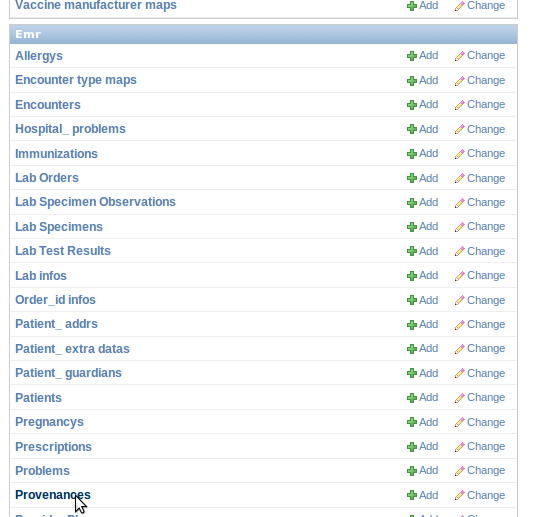 Select all records by clicking on the top left check box next to the Provenance id label and then unselect the two checkboxes for the record 1 and 2 corresponding to CLEANUP and SYSTEM 
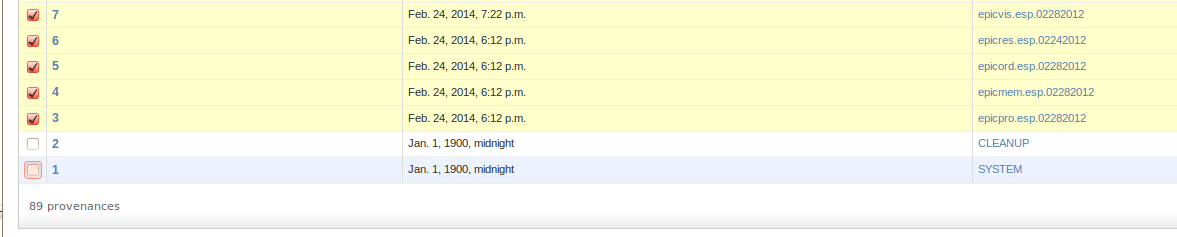 From the same screen, select “Delete selected provenances” from the “Action” drop down. Next, click “Go” via the button to the right of the dropdown.
 
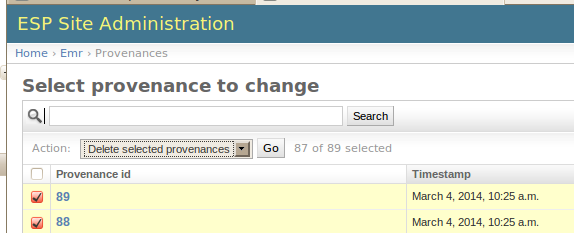 This will calculate all the related records and elements in the database related to those loaded files and will display a summary of all the records that will be deleted.

A confirmation window with the prompt “Are you sure you want to delete the selected provenances? All of the following objects and their related items will be deleted.” will appear. 

To continue, scroll down to the bottom and click on the “Yes, I am sure” button:
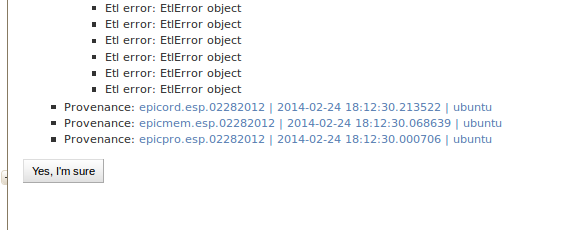 Version NumberModification DateModification DateByByDescription of Changes1.016 Sep 201216 Sep 2012R. SchaafR. SchaafInitial version1.118 Sep 201218 Sep 2012R. SchaafR. SchaafCreate the /srv/esp30/data/fake directory1.201 Feb 201301 Feb 2013B. ZambaranoB. ZambaranoMinor updates1.37/1/20147/1/2014C. ChacinC. ChacinUpdates for 3.1 and merging all installation of prerequisites.1.47/3/20147/3/2014C. ChacinC. ChacinAdding apache and sql backup1.57/8/20147/8/2014C. ChacinC. ChacinFinalizing all apache configuration and formatting doc1.68/21/20148/21/2014C. ChacinC. ChacinAdding folder structure configuration and settings in applications.ini1.78/28/20148/28/2014C. ChacinC. ChacinAdded how to clean data and reload1.805 Oct 201405 Oct 2014K. EberhardtK. EberhardtAdded notes for dev install and modified some commands in sections 4-51.916 Jan 201516 Jan 2015K. EberhardtK. EberhardtUpdated some commands in section 81.1017 Nov 201617 Nov 2016B. ZambaranoB. ZambaranoUpdates to repository (git)1.1115 Feb 201715 Feb 2017K. EberhardtK. EberhardtModifications to installation steps and commands1.1213 Jul 201713 Jul 2017B. ZambaranoB. ZambaranoAdditions of steps describing data ETL,  configuration and validation1.1329 Nov 201729 Nov 2017K. EberhardtK. EberhardtRewrite of Apache section. Reformatting. Rewrite of db backups section. Rewrite of daily batch process. Additional minor changes throughout. Added section for configuring daily status emails.1.1401 Mar 201901 Mar 2019J. MillerJ. MillerUpdated for ubuntu 18.04 – other minor updates throughout.1.1511 Mar 201911 Mar 2019J. MillerJ. MillerMinor updates1.16May 28, 2019May 28, 2019J MillerJ MillerCleaned up and reordered with Karen2.0July 9 2019July 9 2019J millerJ millerConverted to redhat 7.6 Installation Guide2.1August 15, 2019August 15, 2019J.MillerJ.MillerAdded ESP log rotation and fixes to DB backup steps2.2 August 28 2019August 28 2019J MillerJ MillerUpdated Log Monitoring Instructions Redhat 7.6 v32.3 October 21, 2019October 21, 2019J. MillerJ. MillerAdded note about no special characters in Secret Key.2.4May 2020May 2020J MillerJ MillerUpdated for ESP 3.52.5June 2020J. BoyerJ. BoyerConsolidated document containing instructions for multiple environmentsConsolidated document containing instructions for multiple environments2.6July 2020J. MillerJ. MillerMinor updates from Bob Z’s feedbackMinor updates from Bob Z’s feedback